Проведення уроку.Психологічні особливості учнівЧастина 1Динаміка розвитку особистості учня. Психофізіологічні особливості сприйняття навчальної інформаціїСучасна педагогічна психологія орієнтується на активне формування психологічних функцій. Тому важливе методологічне значення має ідея такої побудови навчання, яка враховує зону розвитку особистості: необхідно звертати увагу не на сучасний (сьогоденний) рівень розвитку, а на більш високий, на той, якого учень може досягти під керівництвом і за допомогою вчителя.Навчання – це система пізнавальних дій учня, спрямована на розв'язання навчально-виховних завдань. Відповідне ставлення людей до навчання впливає на розвиток їхніх вищих психічних функцій. Навчальна інформація стосується типу даних, які потребують детального і тривалого опрацювання з боку вищої нервової діяльності учня. Це випливає з сутності природи сприйняття як психофізіологічного процесу, в основі якого закладений механізм впливу зовнішнього стимулу на рецептор. Завершенням цього процесу є створення образу зовнішнього стимулу і подальше його розпізнавання.Сутність сприйняття полягає в потребі проведення детального аналізу нової інформації та висунення кількох гіпотез одночасно. Після цього розпочинається послідовна обробка отриманих даних. Оскільки сама інформація, особливо під час навчання, носить незнайомий для мозку характер, вона потребує специфічного  оформлення та подання. Дитячому інтелекту, насправді, завжди необхідна нова інформація та враження, отже, вчителі повинні враховувати це у своїй щоденній педагогічній діяльності.Спираючись на дослідження Льва Виготського, радянські психологи розробили теоретичні основи навчання, які особливо позитивно впливають на розвиток інтелектуальної, вольової, емоційної і мотиваційної сфер особистості, а також забезпечують її всебічну функціональність.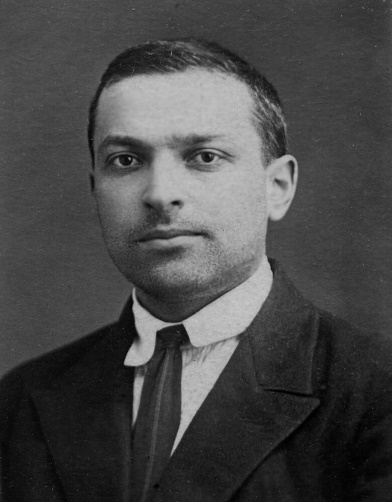 У зв'язку з цим необхідно визначитися з індивідуальними особливостями учнів, адже кожна особистість унікальна, а тому потребує виняткового підходу, тим більше, що йдеться про навчання та моделювання навчальних занять.Психологи виділяють три основні групи особливостей вищої нервової діяльності дитини, які безпосередньо впливають на результат навчання:психофізіологічні особливості (тип нервової системи, властивий тій чи іншій  півкулі головного мозку);особливості розвитку пізнавальної сфери (пам'ять, мислення, увага);особистісні особливості (мотивація, інтереси, схильність до творчості або аналітики, воля).В психології розроблено декілька підходів до організації процесу засвоєння знань. Психологи дослідили роль аналітико-синтетичної діяльності, порівнянь, асоціацій, узагальнень, а також проаналізували етапи розвитку розуму. Достатньо розвиненому розуму властиві: узагальненість розумової діяльності, економність і самостійність мислення, логічна пам'ять, характер зв'язку наочно-образних і абстрактних компонентів мислення. Розвиваючи ці, можна забезпечити позитивну функціональність розуму і, відповідно, сприяти підвищенню ефективності процесу засвоєння в цілому.Одне з досить складних понять – тип нервової системи. Зі шкільного курсу біології відомо, що Іван Павлов виявив існування чотирьох носіїв даних типів, які розрізняються за характером протікання нервових процесів: холеричний, сангвінічний, флегматичний та меланхолійний темпераменти.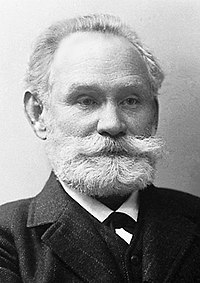 Найбільш важливою характеристикою нервової системи є сила процесу збудження, що відображає її працездатність. Вона виявляється також у можливості витримувати високу інтенсивність процесу збудження, і, відповідно, в можливості не переходити в так зване «охоронне гальмування». Охоронне гальмування – реакція, яка наступає після надлишкового або тривалого порушення. Вона оберігає нервову систему від виснаження.Спираючись на теорію П.Гальперіна та Н.Тализіної, виокремлюємо п'ять етапів засвоєння нових дій:попереднє ознайомлення з дією, умовами її виконання;формування дії в матеріальному (або в матеріалізованому, використовуючи моделі) вигляді з розгортанням усіх наявних у ній операцій;формування дії як предметної;формування дії в зовнішній мові;перехід її в глибоко сховані процеси мислення.Інтеріорізація – послідовність розумових дій, що забезпечує їхній перехід із зовнішнього вияву у глибоко внутрішній схований процес мислення.Ця концепція більш придатна для пояснювально-ілюстративного, а не проблемного навчання.Вважається, що ідеальних типів темпераменту не існує. Варто говорити про «плюси» і «мінуси» нервової системи, які потрібно використовувати в процесі навчання учнів. Якщо мова йде про дітей зі слабким типом темпераменту, важливо відзначити, що їхні ресурси невеликі: вони мають низьку витривалість і досить швидку стомлюваність. Тому на виконання завдань такі діти витрачають більше часу. Представникам слабкого типу нервової системи необхідно давати систематичний відпочинок, і, зрозуміло, планувати загальну діяльність так, щоб відбувалося чергування різноманітної роботи, оскільки монотонна діяльність стомлює та знижує рівень оптимальної працездатності. Якщо під час організації процесу навчання не враховуватимуться вищезгадані особливості, то учні часто впадатимуть в так зване охоронне гальмування, запізнюючись з виконанням завдання.Меланхолік – представник слабкого і нестійкого типу. Для них характерна легка стомлюваність, на вигляд вони субтильні, хворобливі, а в ранньому віці – плаксиві. Не рекомендується залишати їх без належної уваги. Можливо, їм не завжди комфортно в команді, де вони, як правило, «другорядні», але й колективу важливо вчитися враховувати думки та особливості характеру інших.	Меланхоліки дуже чутливі, заглиблені в свій власних світ, тому можуть допомогти в роботі, втішаючи інших, якщо цього вимагає ситуація; першими дають зрозуміти лідерам, що команда втомилася або робота не виконується за запланованим графіком.Сильні типи темпераменту (холеричний, сангвінічний, флегматичний) добре витримують значні та відносно тривалі навантаження, але їхні здібності повинні бути реалізовані там, де потрібна робота в групі, що, перш за все, стосується виявлення лідерських здібностей. Чудово презентують досягнені колективні результатів.Холерики виконують роботу з великим емоційним «запалом», голосно та енергійно коментують те, що відбувається. Вони є своєрідним двигуном всього, що відбувається в робочій групі.Сангвініки більш врівноважені, ніж холерики. Вони позитивні і наполегливі, дуже енергійні, але енергія їх конкретно спрямована. Можуть бути хорошими цензорами, виконувати експертну роботу, якщо цього вимагає хід уроку. Їхня перевага у вмінні знаходити спільну мову з людьми. Якщо холерик може легко (відповідно до своїх психофізіологічних особливостей) взяти участь в конфлікті, то сангвінік не стане витрачати емоції, а буде займатися заданим вчителем завданням.Флегматики іноді виглядають нерішучими і нездатними до швидкого мислення, але їхні дії напрочуд послідовні та ретельні. Вони можуть довго «розгойдуватися», але,  розпочавши, вони не зупиняються, повністю зосереджуючись на роботі. Флегматики навіть виглядають досить одноманітно: повільні, зовні абсолютно неемоційні. Вони із задоволенням виконують монотонні завдання, варто лише чітко регламентувати час, або надати його «із запасом». Флегматики не люблять бути у центрі подій, та вони стабільніші в процесі  роботі, ніж представники інших типів темпераменту.Вивчення типів темпераменту допоможе педагогу спланувати групову форму роботи. Це необхідно враховувати як у навчальній, так і в позанавчальній діяльності.На сьогоднішній день існує інструментарій для проведення досліджень типології нервової системи. Важливо розуміти, що дана система повинна пройти апробацію і мати вигляд математично надійної психологічної методики. Потрібно звернути увагу на те, що застосування різного роду спеціальних методів без відповідної підготовки та комплексних знань може загрожувати помилковим судженням у висновках та інтерпретаціях результатів. Тому рекомендуємо застосовувати простий метод для вивчення психофізіологічних особливостей учнів – спостереження. Знаючи специфіку типів нервової системи, спостерігаючи та аналізуючи, педагог здатний з більшою ймовірністю визначитися з центральною характеристикою учня: емоційний, вибуховий холерик або незворушний, повільний флегматик, рухливий, легковажний сангвінік або поетичний, чутливий  меланхолік. Підкреслимо, що в природі не існує "поганих" або "хороших" типів вищої нервової діяльності – є індивідуальні особливості, які важливо враховувати під час планування і проведення різного роду зайнять або заходів.Результативності освітнього процесу також можуть сприяти знання про відмінності між півкулями мозку. Ми знаємо, що усі люди діляться на тих, у кого – ліва, та тих у кого більш активна права частина мозку. Що це означає? Річ у тому, що природа рідко створює гармонійно складений інтелект: у кожної людини власні сильні та слабкі сторони. Наприклад, ліва півкуля відповідає за логічні і лінгвістичні сторонні розумові операції, права – за цілісність, образність, емоційну забарвленість інформації. Іншими словами, лівошарові – логічніші, правошарові – більш креативні. Звичайно, треба займатися розвитком усіх якостей та загальних творчих здібностей. Вищезазначені особливості можна вивчити за допомогою досить простих методик і з великою часткою вірогідності визначити, яка саме півкуля мозку домінує у мисленні учня.Як визначити домінуючу півкулю?1. Поплескайте у долоні, зверніть увагу на те, яка з рук знаходитиметься згори. 2. Витягніть руки перед собою, переплетіть пальці, утворюючи "замок". Одна з рук наполегливо "намагатиметься" перекласти великий палець згори іншого пальця протилежної руки.3. Схрестіть руки на грудях. Яка рука виявилася згори?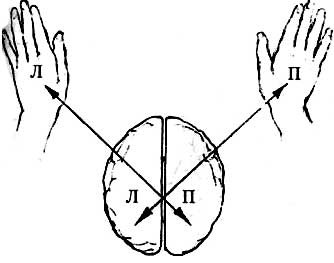 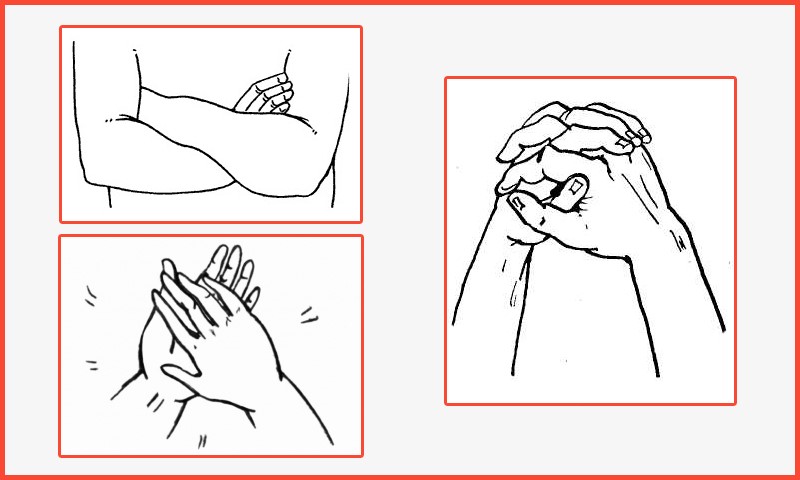 Подібним чином чітко визначимо характер домінування півкулі: яка рука виявилася згори, така протилежна півкуля й домінує. Це «перехрещення» безпосередньо пов’язане з анатомічними особливостями мозку, тому права половина тіла контролюється лівою півкулею, а ліва половина – правою.   Різниця між півкулями мозкуЩодо сприймання задач, то ліва півкуля краще виконує такі дії:оцінку часових відносинвстановлення схожостіпошук ідентичності у назвах вербальне кодуванняПрава півкуля, у свою чергу, бере на себе наступні задачі:оцінку відносин просторувстановлення розбіжностейвстановлення ідентичності у змістіпросторовий аналізЯкщо говорити про особливості процесів сприйняття, то лівій півкулі більш притаманні:аналітичність (схильність до аналізу)сукцессивність  (поетапне вирішення задач)абстрагування (зосередженість на головній меті)інваріативне впізнання (ідентифікація об’єкту за групою ознак)

Права півкуля відповідає за:цілісне сприйняття задач симультанність (одночасовість сприйняття інформації з кількох рецепторів)інтуїціюконкретне впізнання, тобто ідентифікацію об’єкта відносно цілісного образу.Робимо висновок, що права "просторова" і ліва "часова" півкулі мають власні специфічні особливості, сприяючи когнітивним функціям діяльності. У "лівошарових", як правило, немає проблем з часовими і слуховими сферами, у "правошарових" – з просторовим і зоровим сприйняттям.Оцінка часових задач краще здійснюється лівою частиною мозку, а просторових - правою. На відміну від "лівошарових", "правошарові" легше справляються з просторово-зоровим аналізом, з фізичною ідентифікацією об'єктів. Можливо, саме тому правошарові люди легко можуть уявити і правильно розпланувати простір, створити складну композицію з предметів, але, разом з тим, гірше справляються із запам'ятовуванням визначень і термінів.  «Лівошарові» володіють не конкретним, а абстрактним мисленням, їм легше деталізувати, конкретизувати. "Лівошарові" думають більше "фокусно", "локально", а "правошарові" володіють так званим «дифузним» уявленням про елементарні функції.Будь-яка людина приймає інформацію трьома основними способами: за допомогою зору, слуху і через відчуття. Тобто через візуальний, аудиальний та кінестетичний канали.Ми всі користуємося цими способами сприйняття, але один канал завжди є домінуючим, тому людей з домінуючою функцією зору називають візуалами, а відчуттів – кінестетиками.     Візуали – це люди, для яких дуже важливий зоровий  контакт: вони розмовляють з вами, завжди повертаючись всім тілом, щоб у повному обсязі сприйняти інформацію. Вони люблять схеми, графіки, охоче створюють слайди, малюнки, будь-який наочний матеріал.Візуали не будуть одягатися в те, що перше потрапляє під руку. Вони люблять вдягати яскраве, блискуче, помічають чужі зачіски та вбрання.Аудіали часто використовують вирази і слова «чули», «говорили», «гучно», «я сказав» – все, що швидко і зручно дозволяє відображати їхній внутрішній світ. Їм не обов'язково розвертатися до співрозмовника повністю, досить повернути голову так, щоб інформація йшла до них через слуховий аналізатор. Візуали часто звинувачують аудіалів в тому, що аудіали 
невиховані, маючи на увазі їхню постійну відхиленість від обличчя співрозмовника – неначе вони не приділяють достатньої уваги або ігнорують. Це помилкове судження, адже для аудіала важливо слухати і не обов'язково дивитись: зір не є провідним каналом сприйняття для них. Аудіали чітко визначають людей за голосами, часто оцінюють характер людини по телефону або просто почувши його монолог.Кінестетик сприймає інформацію через все тіло, тому він, зазвичай, користується наступними словами: "неприємно", "зручно", "відчув", "логічно", "затишно". Такі люди живуть світлом тілесних відчуттів, їм дуже складно орієнтуватися на зорові чи слухові стимули. Вони охоче конспектують навчальну інформацію, відображаючи її лише в межах свого уявлення про логічне та правильне. Їм не потрібна чужа схема сприйняття, бо важлива лише власна версія світогляду – свій спосіб сприйняття  дійсності. Часом кінестети не схвалюють спроби візуалів виглядати ефектно, яскраво:  їм до вподоби теплі, м'які светри, ворсисті тканини, темні кольори, зручні та прості речі. Варто зауважити, що, розподіляючи учнів за вищезазначеними типами, не потрібно забувати про належність педагога до одного з них. В протилежному випадку вчитель може не донести правильну інформацію до дітей через розбіжності в різновидах каналів сприйняття. Учні охоче піднімають руки, проявляючи бажання відповісти на задані питання, відчувають гордість за власні успіхи та досягнення. У 12-13 років починається перебудова організму, так звані «гормональні вихри» перешкоджають учбовій мотивації, і дитина може відставати в навчанні.Існують окремі випадки, коли професійна мрія, звичаї, плани на майбутнє настільки надихають, що дитина й під час пубертатного періоду захоплюється навчанням та саморозвитком. Одначе, за статистикою, саме підлітковий вік відрізняється мотиваційною неврівноваженістю, коли відбувається загальне зниження успішності та зростання різноманітних дисциплінарних порушень.Баланс відновлюється в 10-11 класі. Навчальна мотивація знову досягає оптимального рівня, всі особистісні зміни практично завершуються, і в випускних класах учні самостійно усвідомлюють, що потрібно добре скласти іспити. Подібні коливання учбової мотивації є закономірним правилом, а не виключенням, і педагогам варто прислухатись до учнів та допомагати їм.Незважаючи на різноманітність підходів до характеристики процесу навчальної діяльності, виокремлюємо деякі типові варіанти дій учня під керівництвом вчителя, а також в процесі самостійної навчальної діяльності – як на уроці, так і під час домашньої роботи:перший тип дій здійснюється в процесі уроку чи іншої форми навчання, де провідна роль належить педагогу;другий – під час самостійної роботи учнів на уроці та протягом виконання домашніх завдань.В першому випадку проявляється результативність таких учбових дій школярів:усвідомлення навчальних завдань і плану дій, запропонованих учителем;здійснення навчальних дій, спрямованих на розв'язання даних завдань;регулювання навчальної діяльності в процесі контролю і самоконтролю; аналіз навчальної діяльності, здійсненої під керівництвом учителя.У другому випадку здебільшого виокремлюють результативність наступних дій:планування або конкретизація завдань власної навчальної діяльності;планування методів, засобів і форм навчальної діяльності;самоорганізація навчальної діяльності;самоконтроль у процесі навчальної діяльності;саморегулювання навчання;самоаналіз результатів навчальної діяльності.Гендерні розбіжності також грають роль в обговоренні та побудові індивідуальних планів навчання. Відомо, що дівчата більш успішні у вивченні мов, написанні творів, в усних відповідях та всьому, що вимагає реалізації вербальної функції. Хлопці частіше є аналітиками – їхні усні відповіді логічні, проте не відрізняються красномовством. Ці відмінності обумовлені природною схильністю представників чоловічої статі до аналітичної роботи, математики, фізики. Частина 2Універсальні навчальні інструменти та підходи. Способи їхнього формування
Ефективність засвоєння більшою мірою залежить від рівня розвитку емоційної сфери школяра. Емоційні переживання (радість, смуток, страх, здивування, сором, жалість, образа, співчуття, незадоволення, обурення, презирство та ін.) моделюються, перш за все, змістом навчального матеріалу. Чим частіше учні разом з героями літературних творів, учасниками історичних подій переживатимуть радість перемог, вболіватимуть за втрати і хвилюватимуться за поразки, виявлятимуть незадоволення і презирство до зла, несправедливості, порушення моральних і суспільних норм поведінки, тим більше розвиватиметься у них емоційна чутливість.  Сучасні стандарти педагогіки містять комплексний підхід до розвитку якостей, які будуть спрямовані не тільки на освоєння нових знань, але й сприятимуть інтенсивному розвитку особистості школяра.    Виокремлюють головні види універсальних навчальних дій:особистісні;регулятивні;пізнавальні;комунікативні.Особистісні універсальні навчальні дії складаються з наступних навичок: здатності до самоідентифікації та здатності до морально-етичної оцінки.Що ж таке самовизначення? Дитина, приймаючи закони соціуму, визначає для себе власне місце в житті, вибудовує різноманітні перспективи. В цьому їй допомагають внутрішні та ціннісні орієнтири. Важливо розуміти, що для перспективного планування життєвого шляху потрібно чітко визначати цінності, встановити зв’язок між щоденною діяльністю та майбутніми планами. Учень за підтримки вчителя самостійно формує смислову платформу та відповідає на важливе для себе питання: яка необхідність у володінні тією чи іншою інформацією? Тому в роботі кожного педагога існують тонкощі, нюанси, які потребують щоденної участі та опрацювання. Морально-етичні цінності формуються з раннього дитинства, і центральну роль в цьому відіграє сім'я. Але не варто забувати, що вчителі та учні проводять разом досить багато часу, тому слово або дія педагога має важливе значення для розвитку внутрішнього світу дитини.	Безліч навчальних тем надають можливість обговорення такого виду проблем, яких ніколи не торкаються вдома, з батьками або друзями. Універсальні навчальні дії  містять в своїй системі навички планування, контролю, здатності здійснювати корекцію власних дій на різних етапах навчальної діяльності, оцінювання та прогнозування кожного наступного кроку.  «Організаційний» блок  здібностей (а саме регулятивні навчальні дії) передбачає вміння ставити коректні учбові завдання. Цілепокладання – це процес осмислення з практичної точки зору різноманітних дій щодо планування та визначення цілей. 	Подібне вміння можливе за умови, якщо учень правильно співвідносить те, що відомо, і те, про що тільки належить дізнатися. Досягненню високого і швидкого результату сприяє володіння навичками планування, адже рішення часом складного завдання має виглядати як поетапний, послідовний рух вперед, з подоланням проміжних та другорядних етапів. Правильне вибудовування прогнозу, здатність передбачати і прогнозувати рівень засвоєння інформації (коли і з якими витратами ми досягнемо успіху) впливає на позитивну результативність. Безумовно, формування навичок прогнозування результативності вимагає об'єктивного співвідношення власних здібностей з наявними талантами і можливостями. Результативність також можлива, якщо учень розуміє, до чого він прагне та якого еталону йому варто дотримуватись на уроці. Крім того, необхідно навчитися порівнювати та оцінювати те, що вже засвоєно і що тільки підлягає засвоєнню: навички усвідомлення якості, рівня досягнення результату тощо. Виховання здатності регулювати власну діяльність за допомогою волі – ще один компонент, який входить в блок регулятивних універсальних навчальних дій. Важливо своєчасно мобілізувати сили і енергію, щоб досягти потрібного результату в ситуації з конфліктом власних мотивів, який виникає через позиціонування свого «Я» як особистості та намагання випробувати увесь спектр емоцій і відчуттів.Чітко спрямоване і дуже енергійне соціальне та внутрішнє життя підлітка майже не залишає часу на навчання. Потрібно поступово сформовувати вміння вчасно сказати «ні» спокусі погуляти або «повисіти» в інтернет-мережі, а натомість сконцентрувати увагу на конкретній навчальній задачі. Пізнавальні дії – це здатність до логічної побудови алгоритму дій, оперування знаками і символами. Навколишня дійсність дитини чи підлітка цілком і повністю пов'язана з величезною кількістю інформації, яку необхідно навчитися структурувати – визначати пріоритетні напрямки та складові компоненти. Кожен учень, який формує власне мислення, повинен виконувати елементарні розумові операції: аналіз, узагальнення, розподіл. Безпосередній контакт з дійсністю не вимагає абстрактного мислення, а тому, відповідно, й інформації, закодованої у вигляді символів, знаків, схем. Розвиток мислення – від конкретного до абстрактного – вимагає заміщення примітивних, простих способів відображення дійсності компонентами знаково-символічної мови. Учень самостійно створює платформу суб'єктивних уявлень про реальність під впливом знань про певну систему, в якій особливим чином все закодовано у вигляді знаків або символів. Важливо розуміти, що кожна деталь нової реальності існує окремо від її предметного носія, а це вимагає значних інтелектуальних зусиль з боку учня.Комунікативні дії – здатність знаходити спільну мову з різними людьми, адже рішення життєвих або робочих завдань так чи інакше потребують навичок спілкування. Уміння визначати головне і найцінніше, що необхідно під час робити в групі, правильно оцінювати і застосовувати найкращі здібності, сукупні якості всіх членів групи – все це є невід’ємною складовою блоку універсальних навчальних дій. Крім того, надзвичайно важливу роль грає лідерство, що сприяє швидкій мобілізації та використанню власних ресурсів і ресурсів команди, в якій здійснює свою діяльність цей лідер. Повний перелік універсальних навчальних дій складається з таких навичок і вмінь, які стосуються понять «успішність», «результативність», «гармонійність». Що є базою для існування певної моделі дій (наприклад, ефективного планування чи лідерства)? Яким чином моделюється дійсність всередині особистості учня? Що допоможе школяреві забезпечити навчальний результат? Безумовно, це усвідомлене прагнення вирішувати завдання конкретним, найбільш ефективним і психологічно виправданим способом. Усе ґрунтується на розумовій діяльності учня, з якою потрібно працювати педагогу. Для розвитку емоційного рівня учнів багато важить вміння вчителів літератури читати літературні твори, вірші; здатність вчителів музики гарно співати, грати на музичних інструментах; уміння вчителів образотворчого мистецтва яскраво характеризувати картини видатних художників, гарно малювати; здатність вчителів математики демонструвати красу, гармонію математичних формул, малюнків, моделей.Сучасна дидактика надає особливого значення розвитку в процесі самостійної та творчої активності школярів. На уроках необхідно знаходити можливості для самостійної роботи учнів: заохочувати до презентації своїх прикладів, осмисленого переказу тексту навчального параграфа, прагнення власними силами знаходити відповіді на поставлені вчителем запитання.Процес засвоєння стане успішним, якщо розвиватимуться спеціальні методи творчого мислення. Задля цього виконуються вправи на кмітливість і винахідливість, пошук оригінальних варіантів розв'язання задач та проведення дослідницьких лабораторних робіт. Яким чином спонукати дитину до мислення? Як розкрити якісно новий  розумовий потенціал учня за допомогою сучасної організації освітнього процесу? Сергій Рубінштейн в своїй праці «Про мислення і шляхи його дослідження» зазначав, що мислення починається з проблемній ситуації. Проблемна ситуація – це ситуація, яка моделюється відповідно до наступної схеми: певна річ в ній може бути заздалегідь відома, а інша повинна бути не визначена, не задана – саме її пошук залежить від рівня знань та досвіду школяра.Вчений підкреслював, що вектор руху думки простежуватиметься від невідомого компонента до вихідних даних проблемної ситуації. Наприклад, морально-етична основа особистості формується щодня, спираючись на повсякденний гострий вибір між необхідним, морально виправданим і правильним. Урок історії з його розглядом питань соціального розвитку суспільства, ролі особистості в процесі формування законів може стати одним з найважливіших приводів для обговорення з учнем його світогляду, особистих цінностей та пріоритетів. 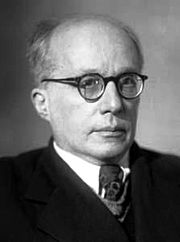 Доказів, що особистість кожної людини може бути корисною або, навпаки, трагічно руйнівною в історії суспільства, як відомо, більш ніж достатньо. Завдання вчителя під час будь-якої ситуації (в процесі обговорення певної теми уроку) коректно пояснити, навіщо учневі та чи інша інформація. Практична демонстрація життєвих прикладів суттєво стимулює навчальну мотивацію. Морально-етичне оцінювання – одна з найважливіших навичок кожної цивілізованої людини. Наше життя щодня змушує нас замислюватись, «хороший» чи «поганий» наш моральний вибір. Тема моральних орієнтирів особистості повинна обговорюватися в конфіденційних умовах, де вчитель не має права використовувати  директивні методи переконання, де кожне слово і рух може бути інтерпретовано в залежності від власного досвіду. Максимально обережно та однозначно потрібно обговорювати ті чи інші вчинки, слова або дії, які, наприклад, здійснюють літературні герої. Література має величезний ресурс для формування особистості учня з його індивідуальною позицією, думкою щодо багатьох актуальних і важливих питань. Протягом життя людина постійно намагається розібратися в сферах кохання, сенсу існування, пояснити собі значення відданості і дружби.Цілепокладання - це осмислена дія з планування та визначення цілей. Іноді учням здається, що нічого особливого, нового і цікавого вони більше не почують і не побачать, адже вже не перший рік навчаються в школі, і їм все заздалегідь відомо. Завдання педагога  – ввести захоплюючу інтригу в процес навчання.Посилання на приклади щоденного побуту позитивно вплине на проблему обговорення «навіщо мені потрібна хімія» або «чому так багато фізики щотижня», оскільки, практично ілюструючи тему уроку, ми робимо навчальну діяльність осмисленою. Крім пошуку інтересу до матеріалу, який вивчається, варто спонукати до пошуку парадоксальної мети уроку – можливості побачити незвичайне в звичайному. Це корисно не лише з позиції формування навичок цілепокладання, а й для загального мотивування і оптимізації процесу навчання. Вчителю потрібно ознайомити учнів з методами ефективного планування, а згодом дати завдання, яке складатиметься з вивчення навчального матеріалу й відпрацювання нових навичок в процесі роботи над проблемою. Для цього можна розділити клас на міні-групи та озвучити колективну задачу.Робота з невеличкими групами має свою специфіку: вона вимагає психологічної гнучкості, спритності і віртуозного володіння навчальним матеріалом з боку вчителя. Даний підхід позитивно вплине на результативність роботи вчителя. Учні не лише демонструють рівень здобутих знань та звикають працювати в колективі, вони також вчаться ефективно комунікувати, відрізняти першочергове від другорядного.Навичку прогнозування можна успішно розвинути, якщо попередньо вибудувати алгоритм вирішення робочого завдання та зрідка спонукати учнів замислюватись: чи досягли вони кінцевого результату, мети, яку поставили на початку уроку? Подібний метод використовується під час організації парної роботи, роботи в малих групах або колективі. Корисно урізноманітнювати цей самоконтроль та періодично вибудовувати прогнозування наступними питаннями:Що заважає досягненню стовідсоткового результату?Що можна зробити, якщо наша задача є складною для виконання (нездійсненна, складно здійсненна)? Ще один важливий компонент успішного розвитку учня – логіка. Логіка як функція тренується за допомогою кропітких та послідовних зусиль, а тому поставлена кінцева задача на уроці та з’ясування варіантів її вирішення суттєво вплине на розвиток даної навички. Крім того, необхідно вибрати один з напрямків досягнення мети, розділивши його на «блоки», логічно розташовані один за одним. До чого це призведе? Учні самостійно  шукатимуть шляхи досягнення власної цілі, вчитимуться чітко їх оформлювати і  визначати оптимальний спосіб вирішення поставленого завдання. В рамках проблеми розвитку універсальних навчальних дій виокремлюємо три основні чинники, що сприяють мотивації: прагнення до компетентності, потреба в зв'язку з іншими та особистий вибір. У сучасній педагогічній психології навчання розглядається як активна цілеспрямована діяльність людини, яка полягає у засвоєнні знань та вмінь (способів оволодіння ними), форм поведінки та видів діяльності, соціального досвіду з метою їхнього використання в особистому житті та професійній діяльності. Здатність до навчання виникає в 4-5 років, оскільки саме в цьому віці діти вже можуть регулювати свої дії завдяки свідомій меті.Навчання є необхідною умовою розвитку людини і триває у різних формах протягом життя. Особливо воно важливе для дітей в шкільний період. Під впливом навчання виникають зміни в різних структурних одиницях особистості (особливо в інтелектуальній та емоційно-вольовій сферах), у спрямованості особистості школяра, його характері, здібностях тощо.Комунікативна функція в шкільному віці є не тільки провідною, але й певним чином визначає розвиток дитини, тому виконання навчальних завдань, пов'язаних з необхідністю вирішувати їх спільно або в «парі», є тренуванням не тільки інтелектуальних, але і комунікативних функцій. Важливо спрямувати роботу на розвиток ораторських здібностей учнів.Зауважимо, що молоде покоління не завжди легко встановлює « живий» соціальний контакт – це пов'язано зі зменшенням безпосереднього спілкування та тривалим перебуванням в мережі Інтернет, формуванням так званого «кліпового мислення», під час якого дітям складно пов'язувати в свідомості факти і властивості, не позбувшись зовнішніх, нелогічних та емоційно забарвлених уявлень. Діти дуже мало читають, це також жодним чином не впливає на розвиток вербальної функції.Вчителю необхідно допомагати будувати фрази, вчити учнів пошуку опорних слів в будь-якому тексті, сприяючи розвитку усного мовлення.    Частина 3Формування універсальних навчальних дій. Індивідуальні особливості учнів: діагностика, формування, методикиКожній дитині притаманні самобутні й неповторні риси та якості: індивідуальні властивості нервової системи, темперамент, інтереси, здібності, особливості мислення, уяви, пам'яті, емоцій, вольових дій, життєвий досвід, активність, темп роботи, швидкість засвоєння навичок тощо. Тому всередині кожної вікової групи існують особистісні відмінності, що залежать від природних здібностей, умов життя і виховання дитини. Знання індивідуальних особливостей учнів є обов'язковою умовою результативної професійної діяльності вчителя. Досвідчений педагог може спиратися на власне чуття, сформоване за довгі роки роботи, та, разом з тим, прикро помилитися. Найчастіше це відбувається за однієї простої причини: кожний, навіть дуже досвідчений фахівець, має суто суб'єктивні уявлення про навколишню дійсність.Суб'єктивізм - наслідок виробленого професійного психологічного захисту, який інтенсивно домінує в професіях типу «людина-людина». Адже вчителі перебувають у ситуації вимушеної комунікації з дітьми, батьками, колегами, де потрібно не лише продуктивно спілкуватися, але й пам'ятати про власний імідж та репутацію. Професійне вигорання – остання ступінь «пристосування» психіки фахівця до багаторічної інтенсивної діяльності, що негативно відображається на його власній робочій атмосфері.Засвоєння знань є складним процесом, який охоплює механізм формування людиною індивідуального досвіду, що відбувається протягом усього життя завдяки спостереженням, узагальненням, прийняттю рішень та конкретних дій, стихійно чи в спеціальних освітніх умовах. Це складна інтелектуальна діяльність людини, яка поєднує в собі всі пізнавальні процеси (сенсорно-перцептивні, мнемічні, мисленнєві та метакогнітивні), що  забезпечують прийом, обробку, збереження та відтворення матеріалу; іншими словами, це результат навчання, навчальної діяльності (системно і якісно засвоєні знання).Під час вивчення індивідуальних особливостей школярів, педагоги повинні бути психологічно налаштовані на те, що будь-яка інформація про дитину носитиме парадоксальний характер або викликатиме негативні емоції. Разом з тим, з’явиться можливість тонкого і об'єктивного (в психологічному плані) пізнання особистості.Основне, з чим працює вчитель – це письмові роботи дітей та їхня наочна присутність (спільні заходи, усні відповіді на уроках та ін.). Письмові роботи – чудовий шанс отримати додаткову інформацію про дитину. Письмо є складним психічним процесом, що представляє собою поєднання мовних та рухових процесів сприйняття.Додаткове вивчення специфіки почерку може суттєво допомогти вчителю краще зрозуміти індивідуальність кожного учня. У психології існує окремий напрямок, що вивчає почерки та їхні особливості. Наприклад, чіткий та сильний натиск під час письма свідчить про хороше здоров'я, значну енергію учня. І навпаки, блідий почерк вказує на астенію, хворобливий стан. Трапляється, що подібний почерк є постійною рисою (не змінюється протягом життя), яка вказує на непослідовність і слабкість натури.Марно вимагати від астенічного учня особливих результатів, важливіше зрозуміти, чому дитина не відновлює свої ресурси і приходить до школи втомленою.Розгонистий почерк – це схильність до демонстрації, зловживання довірою оточуючих, а нерівні рядки – звичка обманювати або щось приховувати.Загальний рівень підйому рядків вгору вказує на оптимізм і творчі здібності людини, а нестабільний, нерівний почерк – на наявність сильного темпераменту.Підлітки часто малюють на берегах зошитів, титульних сторінках та інших місцях задля "самовираження". Часом вони зображають те, що віддзеркалює їхню внутрішню суть, актуальні проблеми поточного емоційного стану. Вчителю варто бути уважним, якщо серед малюнків трапляються хрести, труни, приказки про смерть, окультизм, екстремізм або самогубства. Не можна ігнорувати ці красномовні сигнали, адже найчастіше вони свідчать про психологічне занурення підлітка в циклічне переживання його власних страхів або трагічних помилок.Подібні проблеми вимагають з боку вчителів дуже тонкого та делікатного поводження з учнем. Важливо розуміти, що діти і підлітки – враховуючи їхній нестабільний вік – мають критичний емоційний дисбаланс. Існують певні кризові стани, коли переживання, самоаналіз, сумніви і наявність особистісних проблем є наслідок кардинальних вікових змін.До внутрішніх факторів, які зумовлюють індивідуальні відмінності в розумових здібностях, належать особливості співвідношення двох сигнальних систем. Фізіолог Іван Павлов зазначав, що люди розрізняються за характером свого мислення, переважанням або поєднанням певних ознак і властивостей мисленнєвої діяльності (конкретності, логічності, образності та ін.). За індивідуальними особливостями вищої нервової діяльності Павлов виокремлював кілька типів людей:мисленнєвий тип, в якого переважає друга сигнальна система;художній тип, в якого переважає перша сигнальна система;середній тип, в якого обидві системи співвідносяться в діяльності приблизно однаково.Ці «спеціальні людські» типи зумовлюють певну спрямованість розумової активності, помітно позначаються на специфіці її саморегуляції.У процесі навчання і виховання, під впливом конкретних умов життя і в зв'язку з особливостями вищої нервової діяльності людини, формуються позитивні або негативні індивідуальні риси та якості пізнавальних процесів, почуттів, волі, спрямованості особистості, характеру тощо. Вони впливають на успіх у навчанні, поведінку особистості в колективі.Тому в процесі навчання й виховання потрібно зважати на індивідуальні особливості емоційно-вольової сфери учнів, тактовно, але послідовно й неухильно долати негативні вияви їхніх почуттів і поведінки.Класик вітчизняної психології Л.С. Виготський розробив концепцію природних етапів розвитку, безпосередньо пов'язаних з віковими кризами. Шкільний вік характеризується двома «гострими» періодами: 6-7 років, коли дитина приходить в перший клас, і 12-14 років – вік пубертатної перебудови психіки і організму. Тому важливо розуміти, як довго, «з якими втратами», в якій «компанії» відбуваються ці зміни. Якщо дитина на уроці намалювала якусь композицію – варто звернути увагу на загальний тон малюнку, настрій та сюжет. Учні початкової школи часто зображають себе та свою родину, тому що для їхнього віку ще не характерна активна соціалізація та активне залучення в суспільство. Таким чином, наявні проблеми у стосунках з членами сім'ї можуть виражатися дуже відверто. Важливо побачити, хто зображений на малюнку поруч із автором, де постаті інших, а де намалював себе сам автор. Порушення інтелектуальної сфери також добре видно, якщо ви знаєте, як "читати" дитячі малюнки. "Імплантації" постатей людей окремими механічними частинами, наданням їм химерних викривлень, зображення сюжетів, що не вкладаються у звичайне коло фантазій дитини – все це педагог повинен помічати, тому що подібна ситуація може сигналізувати про гостру потребу уваги. Результативність навчально-виховного процесу значною мірою залежить від врахування індивідуальних особливостей характеру кожного учня. Характер — сукупність стійких психічних властивостей людини, які виявляються у її поведінці та діяльності. Він є стрижнем особистості, одним із найважливіших показників її індивідуальності. Залежно від обставин, властивості характеру виявляються по-різному: інколи можуть бути непомітними або кардинально змінюватися. Тим не менше, для трансформації  психічного складу особистості потрібен тривалий час, систематичний виховний вплив, створення умов, які б унеможливили прояви небажаних рис характеру. Головне і вирішальне значення у перевихованні має діяльність самої особистості, завдяки чому формуються якісно нові звички. Щоб досягнути такого результату, необхідно прищеплювати учням тверде прагнення до самовиховання.Звісно, навіть у випадку певного відхилення в інтелектуальній сфері, вчитель не повинен самостійно намагатись виправити ситуацію – це робота фахових спеціалістів. Однак, знання про ймовірні затримки в розвитку дитини надають можливість для прийняття спеціальних заходів в рамках педагогічної компетенції. Враховуючи всі плюси і мінуси структури інтелектуальної сфери дитини, педагог зможе побудувати більш-менш довгостроковий прогноз успішності учбової діяльності відповідно до індивідуальних особливостей.Частина 4Процес та механізми формування навчальних дій під часу урокуУміння (навички) – це дії, які виконуються певним способом і з певною якістю. Більшість психологів вважають, що уміння – більш висока психологічна категорія, ніж навички. Дехто з авторів під умінням розуміють можливість здійснювати на професійному рівні певного типу діяльність, протягом якої відбувається формування на базі декількох навичок. Педагоги-практики вважають, що навички є більш високою стадією оволодіння певними вправами. Іншими словами, вміння – це готовність людини успішно виконувати певну діяльність, яка ґрунтується на знаннях та навичках. Уміння формується в процесі виконання учнями різноманітних завдань. Формування вмінь залежить від умов навчання, організації тренувального процесу, від індивідуальних особливостей: типу нервової системи, попереднього досвіду, теоретичних знань, нахилів і здібностей, усвідомлення мети завдання, розуміння його змісту і способів виконання. Основною метою шкільної освіти є формування у дітей уміння вчитися.Пріоритетними цілями шкільної освіти є: розвиток здатності самостійно ставити навчальні цілі;проектування шляхів їхньої реалізації; контроль та оцінювання власних досягнень. Реалізовуються поставлені цілі завдяки системі формування універсальних навчальних дій. Процес формування універсальних навчальних дій (УНД) ґрунтується на теоретичних положеннях концепцій Л.С. Виготського, Д.Б. Ельконіна, ЯГальперіна. Відповідно до теорії Д.Б. Ельконіна, розвиток дитини – це сукупність певних компонентів, які містять:умови розвитку (ріст та розвиток);джерела (навколишнє середовище, планований результат навчання і розвитку);форму (характер і особливості засвоєння інформації); рушійні сили. 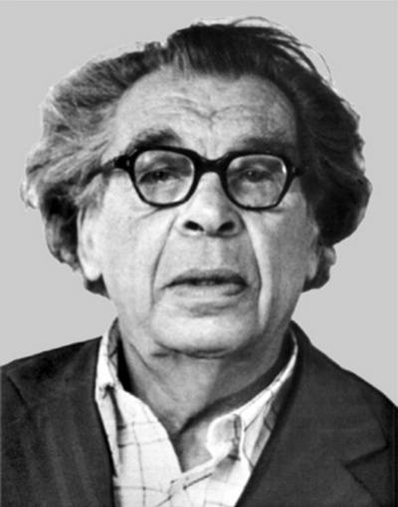 Під час формування УНД важливо враховувати вікові періоди дитини та вибудовувати прогноз темпів розвитку особистості учня відповідно до його індивідуальних особливостей. Тому весь процес досягнення цілей і завдань шкільної освіти важливо організовувати з огляду на віковий рівень учнів.Особливості та характер навчальних предметів передбачають різноманітні смислові акценти у формуванні УНД. Найбільш загальне застосування «регулятивних» і «комунікативних» універсальних навчальних дій можливо формувати на всіх (без винятку) уроках.В середній і старшій ланці особистісна зосередженість на самовизначенні найбільш ефективно формується такими предметами як українська мова, історія, суспільствознавство; морально-етична орієнтація – на уроці літератури, географії, біології; навички змістоутворення – на уроках математики, фізики, хімії. Тема захисту природи може бути надзвичайно актуальною для дітей та їхнього виховання, адже вона впливає на розвиток особистісної відповідальності за навколишній світ, розширює уявлення про вплив людини на сучасний стан планети.Пізнавальні загальнонавчальні дії, такі як моделювання мови, конструювання усних і письмових висловлювань, ефективно формуються на уроках української мови і літератури, а здібності до вибору найуспішніших способів вирішення завдань – на математиці. Біологія, хімія, фізика розширюють кругозір і сприяють формуванню навичок пошуку та роботи з великим об'ємом інформації. Скерованість учбових предметів на розвиток УНДФормування УНД – цілеспрямований, комплексний за своїм характером процес, що ґрунтується на: проблемно-діалогічному навчанні, яке втілює діяльнісний підхід; організації навчального співробітництва; роботі з планування та оцінювання учнями власної діяльності; використанні ІКТ; проектно-дослідницькій діяльності.У структурному сенсі сучасний урок може виглядати наступним чином. На початку вчитель окреслює учням тему, допомагає краще її усвідомити (1 етап), через формулювання проблемного питання виводить клас на мету і завдання, що стоять перед учнями (2 етап). Наступними діями учнів є планування способів і порядку спільного досягнення поставлених завдань на кожному етапі уроку (3 етап), а потім –реалізація наявного плану в групі або індивідуально (4 етап). Учні за постійним сприянням вчителя застосовують різноманітні форми самоконтролю або взаємоконтролю (5 етап). Якщо необхідно – здійснюють самостійну корекцію шляху досягнення мети уроку (6 етап).Допускається оцінка діяльності однокласників, співвіднесення результату діяльності груп або класу з ідеальним уявленням про заплановані завдання та озвученою метою уроку. Після рефлексивного обговорення, учні записують домашнє завдання, яке повинно бути варіативним, відповідно до індивідуальних особливостей і здібностей учня (7 етап).Ефективна організація навчального процесу неможлива без розуміння психологічної суті навчальної діяльності школяра. Їй притаманні окремі психологічні структури, механізми, закономірності протікання і розвитку, а також адекватні умови розгортання, вплив вікових та індивідуальних особливостей дитини. Вищим різновидом навчальної діяльності є самостійна робота.Від інших форм навчання учбова діяльність відрізняється спеціальною спрямованістю на оволодіння навчальним матеріалом і розв'язання навчальних завдань, засвоєння загальних способів дій і формування наукових понять. Зазначимо, що оволодіння загальними способами дій випереджає розв'язання завдань. Навчальна діяльність зумовлює зміни психічних та особистісних властивостей суб'єкта, які залежать від результатів його власних дій.Корисним «тренінгом умінь» стануть для колективу зусилля з формування навичок презентації. На сьогоднішній день існує безліч ораторських шкіл, де навчають переконливо, грамотно та ефектно доносити інформацію, володіти увагою аудиторії, бути харизматичним. Ви можете випрацювати автоматичний виклад матеріалу, а доповідь легко вивчиться напам'ять. Разом з тим, дуже важливе загальне враження, яке ваша презентація здійснить на слухачів.Зрештою, дитині будуть ставити запитання, і потрібно заздалегідь орієнтувати її на те, що яскрава і дійсно цікава доповідь викличе бажання у слухачів взяти участь в дискусії. Можливі питання зазвичай опрацьовуються спільно з учителем, але не менш важливо налаштувати дитину на ефект «раптовості».У складних емоційних ситуаціях народжується істинний характер, випробовується дослідницька мотивація, народжуються ідеї і розвіюються сумніви.Важливо пам'ятати, що ваші дослідження можуть мати значення для дитини з точки зору вибору її професійного шляху. Учні старших класів вже приблизно уявляють свою майбутню професію, тому сфера інтересів може вдало поєднуватися з темою дослідження і перетворитись в тему курсової чи дипломної робіт. Подібна послідовність середньої і вищої школи дуже цінна, оскільки з малих років формує потрібні для майбутнього фахівця якості – наукову і професійну культуру, етику. 	Підкреслимо, що комунікативні навички надзвичайно важливі в процесі створення і вдосконалення протягом роботи в групі. Відомо, що саме комунікативна функція є провідною, коли ми говоримо про особистість учня та вікові періоди його розвитку. Ці закони важливо враховувати під час розробки уроків з елементами колективної роботи. В наш вік абсолютної комп'ютеризації дуже важливо вміти знаходити спільну мову одне з одним, адже діти, отримуючи ранній досвід спілкування в мережі, втрачають навички емпатії, емоційного співпереживання та інших суттєво необхідних якостей для будь-якої людини. Саме тому потрібно намагатися досягти позитивного  результату в процесі активних комунікативних дій різноманітних групах під час вирішення освітніх завдань.Частина 5Моделювання уроку відповідно до психологічних особливостей учнів. Метод навчальних проектівВ українській освіті найбільш широко розповсюджений підхід, названий репродуктивним. Репродуктивний підхід вимагає від учня тихо (тобто достатньо пасивно) поводити себе на уроці, уважно слухати і записувати пояснення викладача, а згодом, під час опитування або на екзамені, пригадати та повторити їх.Майже абсолютним джерелом знань для учнів у цьому випадку є вчитель. Як додаткове джерело інформації, може використовуватися також і підручник, але в окремих випадках необхідність в ньому зникає, якщо він з певних причин не "влаштовує" вчителя. Метою навчання є засвоєння учнями деякої суми знань, вмінь та навичок. Природно, що навчання в рамках подібного підходу набуває теоретичного характеру – так зване "навчання, в центрі якого знаходиться вчитель". У багатьох країнах світу зазначений метод давно вважається застарілим. В ньому вбачають безпосередню причину зниження інтересу школярів і студентів до навчання, а також зменшення результативності й ефективності навчання в цілому. Іншим, протилежним до репродуктивного навчання, є підхід, який акцентується на самостійній активній навчальній діяльності учнів. Вчитель здійснює лише "підтримку" цієї діяльності, тобто забезпечує матеріалами й опосередковано керує її процесом, ставить перед учнями різноманітні задачі. Дана модель має назву "навчання, в центрі якого знаходиться учень". Вчитель не є абсолютним джерелом знань та інформації. В основу такої системи закладено співробітництво і продуктивне спілкування учнів, спрямоване на спільне розв'язання проблем, формування здібностей до виокремлення найважливішого, до правильного визначення цілей, планування діяльності, розподілу функцій, відповідальності, критичного міркування, досягнення вагомих результатів. На сьогоднішній день вищезгаданий метод став достатньо популярним, адже він надає можливість розвиватися креативній складовій особистості учня, оновлюватися набутим навичкам та знанням про кількість запланованих дій задля досягнення результату. Нагадаємо етапи організації діяльності на уроці за методом проектів:1. Визначення теми і надання мотивації.2. Планування кінцевої мети діяльності проекту.3. Проведення учнями збору та уточнення інформації.4. Вирахування часу для представлення результатів та обговорення з оцінкою та самооцінкою.Найбільш ефективною формою праці для цього уроку вважається командна робота. Група є унікальним явищем, всередині якого розкривається та розвивається безліч особистих якостей її членів. Учасники проекту можуть не лише досягти академічних результатів, але й зростати в особистісному плані.Слабкі тип темпераменту (меланхолік) витрачають багато моральних сил від однієї думки про необхідність публічного виступу і захисту власної точку зору. В цьому випадку проблему вирішує колективна робота. Педагогу залишається тільки змоделювати ситуацію, в якій група надасть змогу проявити себе "складним" учням. У роботі колективу важливий порядок розподілу функцій. На початку створення групи можна роздати учням картки з переліком необхідних завдань для кожного окремого члена. В залежності від рівня складності поставленої задачі моделюється система уроку. Якщо мета цілком досяжна, але потребує багато часу та зусиль, сплануйте діяльність груп таким чином, щоб сором'язливі діти обов`язково спробували публічно виступити, або тимчасово взяли на себе функції лідера.Якщо навчальна задача складна і тема має значне інформаційне наповнення, варто полегшити учням завдання, щоб вони повернулись до виконання звичних функцій. Проблемне навчання включає в себе кілька структурних елементів:визначення проблеми;цілепокладання (планування) дій учнями;планування ресурсів для досягнення результату;застосування технологій учнями;оцінка результатів (самооцінка).Проблемне навчання як організований викладачем спосіб активної взаємодії учня з якоюсь проблемною складовою навчального матеріалу потребує певних психологічних умов його застосування. Зрозуміло, що наявну ​​проблему повинні вирішити, а тому вона має бути доступна для розуміння і освоєння та викликати інтерес, містити певну  інтригу.Під час її вирішення учням потрібно користуватися власними аналітичними (творчими) здібностями та наявними знаннями. Вчитель повинен вибудовувати прогноз успішності і характер траєкторії інтелектуального руху кожного учня, а також розробити інструментарій у вигляді методик або технік досягнення результату і обрати  форму комунікаційної взаємодії.Важливо розуміти, що інтерес викликає не лише корисна інформація, але і та, що здається суперечливою і парадоксальною. Різний тип мислення учнів в групі може стати додатковим способом для підняття рівня навчальної мотивації, зацікавити і мотивувати учнів глибше і ширше освоїти навчальний предмет.Урок-екскурсія передбачає актуалізацію отриманих знань та містить наступні структурні компоненти:повідомлення учням теми, мети і маршруту екскурсії;сприйняття інформації під час екскурсії;індивідуальне опрацювання отриманої інформації;рефлексія і «зворотний зв'язок» з учителем.У загальній діяльності дитини існують дві сторони – пізнавальна і мотиваційна, які безпосередньо пов'язані між собою, тому даний тип уроку допоможе вам, якщо необхідно простимулювати інтенсивність процесу навчання. Урок-екскурсія – це можливість поговорити про те, що навчальна інформація майже завжди так або інакше має вплив, або випливає зі звичайного людського життя, повсякденного виконання обов'язків перед сім'єю, суспільством і самим собою. Це чудовий шанс дізнатись, яким є сам учитель і що його цікавить.Для підвищення ефективності освітнього процесу педагог повинен враховувати індивідуальні особливості учнів. Тому під час подачі навчальної інформації потрібно користуватися різноманітними методами досягнення результату, створюючи візуальний ряд образів для візуалів, ретельно проговорювати і спонукати повторювати за вами інформацію аудіалів, стимулювати кінестетиків.В учнів, як правило, різне сприйняття і життєвий досвід, вони по-різному реагують на стимули, тому що мають, відповідно, різну швидкість і силу нервових процесів. Вирішення цієї проблеми – це пошук індивідуальних шляхів до цілого класу різних учнів. Педагог повинен бути не лише транслятором потрібної і важливої ​​навчальної інформації, а мотиватором, тренером, психологом і діагностом. Зрозуміло, це не просто, але нагородою для вчителя будуть зацікавлені дитячі обличчя, високий освітній результат, і, як наслідок, внутрішня задоволеність педагога навчальним процесом.ЛітератураАсмолов А.Г. Формування УНД в основній школі. Від дії до думки. – Вид-во «Просвещение», 2010. – 151 с.;Виготський Л.С. Лекції з психології. – М.: Смисл, 2005. – 1136 с.;Дмитрієнко І., Колесова С.Н., Молокова А.В.. Методичні рекомендації з формування УНД методами різних учбових предметів. – М.: Просвещение. – 16 с.;Ельконін Д.Б. Вибрані психологічні праці. – Вид-во «Педагогіка», 1989. – 510 с.;Лашко М. Психологічна оцінка інтелекту в дітей. – Корона-Друк, 2004. – 207 с.;Марютина Т.М., Кондаков І.М. Психофізіологія. Курс Лекцій. – МГУ. – 154 с.;Рубінштейн С.Л. Основи загальної психології. – СПб.: Вид-во «Пітер», 2010. – 671 с.;Хухлаєва О. Психофізіологія та успішна діяльність // Школьний психолог. – № 11. – 2010.  Ліва півкуляПрава півкуляКраще розпізнаються стимулиКраще розпізнаються стимулиВербальні
Легко розпізнавальні
ЗнайоміНевербальні
Важко розпізнавальні
НезнайоміКраще сприймаються задачіКраще сприймаються задачіОцінка часових відносинВстановлення схожості
Встановлення збігу стимулів за назвою
Перехід до вербального кодуванняОцінка просторових відносин
Встановлення різниці
Встановлення фізичного збігу стимулів
Просторовий аналізОсобливості процесів сприйняттяОсобливості процесів сприйняттяАналітичність
Послідовність
Абстрактність, узагальненість, інваріативне впізнанняЦілісність
Одночасовість
Упізнання конкретних речейПередбачувані морфофізіологічні відмінностіПередбачувані морфофізіологічні відмінності
Сфокусоване представництво елементарних функцій
Дифузне представництво елементарних функційЗмістовніакценти УНДУкраїнська моваЧитанняМатематикаНавколишній світособистіснісамоідентифікаціяморально-етична орієнтаціязмістоутворенняморально-етична орієнтаціярегулятивніцілепокладання, планування, прогнозування, контроль, корекція, оцінка, алгоритмізація дій (математика, українська мова, навколишній світ, технологія, фізична культура та ін.)цілепокладання, планування, прогнозування, контроль, корекція, оцінка, алгоритмізація дій (математика, українська мова, навколишній світ, технологія, фізична культура та ін.)цілепокладання, планування, прогнозування, контроль, корекція, оцінка, алгоритмізація дій (математика, українська мова, навколишній світ, технологія, фізична культура та ін.)цілепокладання, планування, прогнозування, контроль, корекція, оцінка, алгоритмізація дій (математика, українська мова, навколишній світ, технологія, фізична культура та ін.)Пізнавальні
Загальнопредметнімоделювання(переклад читання вголос на письмо)смислове читання,довільні і усвідомлені усні письмові висловлюваннямоделювання, вибір найбільш ефективних способів вирішення завдань
широкий спектр джерел інформаціїПізнавальні
Логічні
формулювання особистісних, мовних, моральних проблем; самостійне створення способів вирішення проблем пошукового і творчого характеру
формулювання особистісних, мовних, моральних проблем; самостійне створення способів вирішення проблем пошукового і творчого характеру
аналіз, синтез, порівняння, узагальнення, причиново-наслідкові зв'язки, логічні міркування, докази, практичні дії
аналіз, синтез, порівняння, узагальнення, причиново-наслідкові зв'язки, логічні міркування, докази, практичні діїкомунікативні
використання засобів мови і самої мови для отримання і передачі інформації, участь в продуктивному діалозі; самовираження: монологічні висловлювання різного типу, презентація творчих продуктів
використання засобів мови і самої мови для отримання і передачі інформації, участь в продуктивному діалозі; самовираження: монологічні висловлювання різного типу, презентація творчих продуктів
використання засобів мови і самої мови для отримання і передачі інформації, участь в продуктивному діалозі; самовираження: монологічні висловлювання різного типу, презентація творчих продуктів
використання засобів мови і самої мови для отримання і передачі інформації, участь в продуктивному діалозі; самовираження: монологічні висловлювання різного типу, презентація творчих продуктів